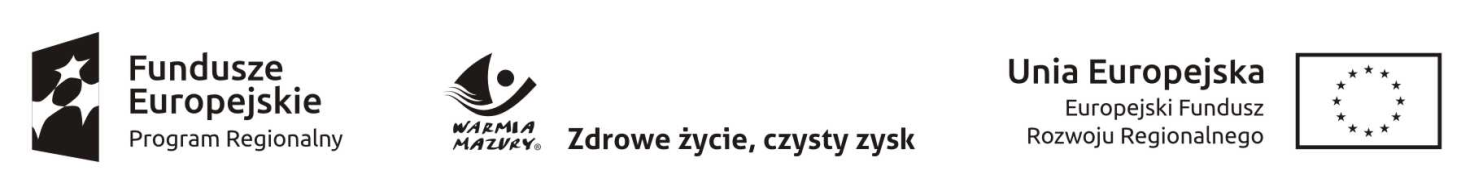 Nr sprawy: 271.13.2019.EFS                                                           Załącznik nr 1a do Zapytania ofertowego…………………………………...(miejscowość, data)Formularz oferty Część I - Zajęcia rozwijające z języka hiszpańskiegoW nawiązaniu do Zapytania ofertowego nr 271.13.2019.EFS z dn. ………………...2019 roku, dotyczącego: Przeprowadzenia zajęć komputerowych i językowych dla uczniów Zespołu Szkół nr 3 im. Jana III Sobieskiego w Szczytnie, w ramach projektu „Laboratorium kompetencji – informatycznych, matematycznych, językowych” realizowanego w ramach Regionalnego Programu Operacyjnego Województwa Warmińsko-Mazurskiego na lata 2014-2020 składam niniejszą ofertę, oświadczając jednocześnie, że akceptuję w całości wszystkie warunki zawarte w Zapytaniu ofertowym oferując:Na cenę całkowitą za realizację usługi składa się koszt przeprowadzenia zajęć za pomocą metod aktywizujących z wykorzystaniem multimedialnej pracowni językowej, koszt dojazdu 
i wyżywienia prowadzącego zajęcia, prowadzenie dokumentacji dot. realizacji zajęć, przeprowadzenie pre/post testów.1.     Oświadczam, że powyższa cena brutto zawiera wszystkie koszty, jakie ponosi Zamawiający 
    w przypadku wyboru niniejszej oferty.Oświadczam, że zapoznałem się z Zapytaniem ofertowym wraz z załącznikami otrzymanymi od Zamawiającego i nie wnoszę do niego żadnych zastrzeżeń.Oświadczam, że cena ofertowa zawiera wszystkie koszty związane z realizacją zamówienia, wynikające z opisu przedmiotu zamówienia.Oświadczam, że uzyskałem wszelkie informacje niezbędne do prawidłowego przygotowania i złożenia niniejszej oferty.Oświadczam, że posiadamy kadrę oraz doświadczenie zawodowe w prowadzeniu zajęć dla uczniów – Załącznik nr 2 i 3a do Zapytania ofertowego.Do oferty dołączone są następujące oświadczenia i dokumenty:………………………………………………………………………………………………………………………………………………………………………………………………………………………………………………………………………………………………………………………………………………………………………………………………………………………………………...…………………………………………………………………………………………………………………………………………………………………………………………………………………...…………………………….					……………………………………    Data, miejscowość							Podpis osoby upoważnionejWykonawca:Zamawiający:(nazwa Wykonawcy)(adres)(tel./fax.)(e-mail)Zespół Szkół nr 3 im. Jana III Sobieskiegoul. Lanca 10, 12-100 Szczytnoe-mail: zsnr3@loszczytno.edu.plL.p.Kategoria wydatkuIlość godzin dydakty-cznychKoszt brutto 
1 godziny dydaktycznejWartość brutto zamówienia1Przeprowadzenie zajęć rozwijających z języka hiszpańskiego108 godz.……….…….. zł 108 godz. x …………. zł = ……...........…. zł RAZEM  (słownie wartość brutto zamówienia)(Słownie: …………………………………………………………………………………………………   PLN)RAZEM  (słownie wartość brutto zamówienia)(Słownie: …………………………………………………………………………………………………   PLN)RAZEM  (słownie wartość brutto zamówienia)(Słownie: …………………………………………………………………………………………………   PLN)RAZEM  (słownie wartość brutto zamówienia)(Słownie: …………………………………………………………………………………………………   PLN)RAZEM  (słownie wartość brutto zamówienia)(Słownie: …………………………………………………………………………………………………   PLN)